
Club President’s Signature:                                        Date:                     Club Secretary’s Signature:                                               Date:       _____The University Of Arkansas System Division Of Agriculture offers all its Extension and Research programs to all eligible persons regardless of race, color, sex, gender identity, sexual orientation, national origin, religion, age, disability, marital or veteran status, genetic information, or any other legally protected status, and is an Affirmative Action/Equal Opportunity Employer.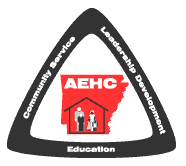 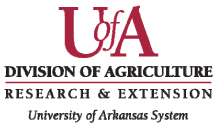 Arkansas Extension Homemakers Council Membership Mailing ListArkansas Extension Homemakers Council Membership Mailing ListArkansas Extension Homemakers Council Membership Mailing ListArkansas Extension Homemakers Council Membership Mailing ListArkansas Extension Homemakers Council Membership Mailing ListArkansas Extension Homemakers Council Membership Mailing ListArkansas Extension Homemakers Council Membership Mailing ListArkansas Extension Homemakers Council Membership Mailing ListArkansas Extension Homemakers Council Membership Mailing ListArkansas Extension Homemakers Council Membership Mailing ListArkansas Extension Homemakers Council Membership Mailing ListArkansas Extension Homemakers Council Membership Mailing ListFCS37708-2017FCS37708-2017FCS37708-2017FCS37708-2017DistrictCountyCountyCountyClub NameEIN#EIN#EIN#Please list all members in alphabetical order. If a club officer, designate their title in the Officer column.  Please list your primary email address as this is the primary form of contact.  Additional sheets may be attached if necessary. Submit a copy annually to the FCS agent by July 1. Also submit a copy to Melody Curtis by August 1. It may be submitted by fax, 501-671-2294; or mail to 2301 S. University, Little Rock, AR 72204; or email to mcurtis@uaex.eduPlease list all members in alphabetical order. If a club officer, designate their title in the Officer column.  Please list your primary email address as this is the primary form of contact.  Additional sheets may be attached if necessary. Submit a copy annually to the FCS agent by July 1. Also submit a copy to Melody Curtis by August 1. It may be submitted by fax, 501-671-2294; or mail to 2301 S. University, Little Rock, AR 72204; or email to mcurtis@uaex.eduPlease list all members in alphabetical order. If a club officer, designate their title in the Officer column.  Please list your primary email address as this is the primary form of contact.  Additional sheets may be attached if necessary. Submit a copy annually to the FCS agent by July 1. Also submit a copy to Melody Curtis by August 1. It may be submitted by fax, 501-671-2294; or mail to 2301 S. University, Little Rock, AR 72204; or email to mcurtis@uaex.eduPlease list all members in alphabetical order. If a club officer, designate their title in the Officer column.  Please list your primary email address as this is the primary form of contact.  Additional sheets may be attached if necessary. Submit a copy annually to the FCS agent by July 1. Also submit a copy to Melody Curtis by August 1. It may be submitted by fax, 501-671-2294; or mail to 2301 S. University, Little Rock, AR 72204; or email to mcurtis@uaex.eduPlease list all members in alphabetical order. If a club officer, designate their title in the Officer column.  Please list your primary email address as this is the primary form of contact.  Additional sheets may be attached if necessary. Submit a copy annually to the FCS agent by July 1. Also submit a copy to Melody Curtis by August 1. It may be submitted by fax, 501-671-2294; or mail to 2301 S. University, Little Rock, AR 72204; or email to mcurtis@uaex.eduPlease list all members in alphabetical order. If a club officer, designate their title in the Officer column.  Please list your primary email address as this is the primary form of contact.  Additional sheets may be attached if necessary. Submit a copy annually to the FCS agent by July 1. Also submit a copy to Melody Curtis by August 1. It may be submitted by fax, 501-671-2294; or mail to 2301 S. University, Little Rock, AR 72204; or email to mcurtis@uaex.eduPlease list all members in alphabetical order. If a club officer, designate their title in the Officer column.  Please list your primary email address as this is the primary form of contact.  Additional sheets may be attached if necessary. Submit a copy annually to the FCS agent by July 1. Also submit a copy to Melody Curtis by August 1. It may be submitted by fax, 501-671-2294; or mail to 2301 S. University, Little Rock, AR 72204; or email to mcurtis@uaex.eduPlease list all members in alphabetical order. If a club officer, designate their title in the Officer column.  Please list your primary email address as this is the primary form of contact.  Additional sheets may be attached if necessary. Submit a copy annually to the FCS agent by July 1. Also submit a copy to Melody Curtis by August 1. It may be submitted by fax, 501-671-2294; or mail to 2301 S. University, Little Rock, AR 72204; or email to mcurtis@uaex.eduPlease list all members in alphabetical order. If a club officer, designate their title in the Officer column.  Please list your primary email address as this is the primary form of contact.  Additional sheets may be attached if necessary. Submit a copy annually to the FCS agent by July 1. Also submit a copy to Melody Curtis by August 1. It may be submitted by fax, 501-671-2294; or mail to 2301 S. University, Little Rock, AR 72204; or email to mcurtis@uaex.eduPlease list all members in alphabetical order. If a club officer, designate their title in the Officer column.  Please list your primary email address as this is the primary form of contact.  Additional sheets may be attached if necessary. Submit a copy annually to the FCS agent by July 1. Also submit a copy to Melody Curtis by August 1. It may be submitted by fax, 501-671-2294; or mail to 2301 S. University, Little Rock, AR 72204; or email to mcurtis@uaex.eduPlease list all members in alphabetical order. If a club officer, designate their title in the Officer column.  Please list your primary email address as this is the primary form of contact.  Additional sheets may be attached if necessary. Submit a copy annually to the FCS agent by July 1. Also submit a copy to Melody Curtis by August 1. It may be submitted by fax, 501-671-2294; or mail to 2301 S. University, Little Rock, AR 72204; or email to mcurtis@uaex.eduPlease list all members in alphabetical order. If a club officer, designate their title in the Officer column.  Please list your primary email address as this is the primary form of contact.  Additional sheets may be attached if necessary. Submit a copy annually to the FCS agent by July 1. Also submit a copy to Melody Curtis by August 1. It may be submitted by fax, 501-671-2294; or mail to 2301 S. University, Little Rock, AR 72204; or email to mcurtis@uaex.eduPlease list all members in alphabetical order. If a club officer, designate their title in the Officer column.  Please list your primary email address as this is the primary form of contact.  Additional sheets may be attached if necessary. Submit a copy annually to the FCS agent by July 1. Also submit a copy to Melody Curtis by August 1. It may be submitted by fax, 501-671-2294; or mail to 2301 S. University, Little Rock, AR 72204; or email to mcurtis@uaex.eduPlease list all members in alphabetical order. If a club officer, designate their title in the Officer column.  Please list your primary email address as this is the primary form of contact.  Additional sheets may be attached if necessary. Submit a copy annually to the FCS agent by July 1. Also submit a copy to Melody Curtis by August 1. It may be submitted by fax, 501-671-2294; or mail to 2301 S. University, Little Rock, AR 72204; or email to mcurtis@uaex.eduPlease list all members in alphabetical order. If a club officer, designate their title in the Officer column.  Please list your primary email address as this is the primary form of contact.  Additional sheets may be attached if necessary. Submit a copy annually to the FCS agent by July 1. Also submit a copy to Melody Curtis by August 1. It may be submitted by fax, 501-671-2294; or mail to 2301 S. University, Little Rock, AR 72204; or email to mcurtis@uaex.eduPlease list all members in alphabetical order. If a club officer, designate their title in the Officer column.  Please list your primary email address as this is the primary form of contact.  Additional sheets may be attached if necessary. Submit a copy annually to the FCS agent by July 1. Also submit a copy to Melody Curtis by August 1. It may be submitted by fax, 501-671-2294; or mail to 2301 S. University, Little Rock, AR 72204; or email to mcurtis@uaex.eduPlease list all members in alphabetical order. If a club officer, designate their title in the Officer column.  Please list your primary email address as this is the primary form of contact.  Additional sheets may be attached if necessary. Submit a copy annually to the FCS agent by July 1. Also submit a copy to Melody Curtis by August 1. It may be submitted by fax, 501-671-2294; or mail to 2301 S. University, Little Rock, AR 72204; or email to mcurtis@uaex.eduPlease list all members in alphabetical order. If a club officer, designate their title in the Officer column.  Please list your primary email address as this is the primary form of contact.  Additional sheets may be attached if necessary. Submit a copy annually to the FCS agent by July 1. Also submit a copy to Melody Curtis by August 1. It may be submitted by fax, 501-671-2294; or mail to 2301 S. University, Little Rock, AR 72204; or email to mcurtis@uaex.eduPlease list all members in alphabetical order. If a club officer, designate their title in the Officer column.  Please list your primary email address as this is the primary form of contact.  Additional sheets may be attached if necessary. Submit a copy annually to the FCS agent by July 1. Also submit a copy to Melody Curtis by August 1. It may be submitted by fax, 501-671-2294; or mail to 2301 S. University, Little Rock, AR 72204; or email to mcurtis@uaex.eduPlease list all members in alphabetical order. If a club officer, designate their title in the Officer column.  Please list your primary email address as this is the primary form of contact.  Additional sheets may be attached if necessary. Submit a copy annually to the FCS agent by July 1. Also submit a copy to Melody Curtis by August 1. It may be submitted by fax, 501-671-2294; or mail to 2301 S. University, Little Rock, AR 72204; or email to mcurtis@uaex.eduPlease list all members in alphabetical order. If a club officer, designate their title in the Officer column.  Please list your primary email address as this is the primary form of contact.  Additional sheets may be attached if necessary. Submit a copy annually to the FCS agent by July 1. Also submit a copy to Melody Curtis by August 1. It may be submitted by fax, 501-671-2294; or mail to 2301 S. University, Little Rock, AR 72204; or email to mcurtis@uaex.eduPlease list all members in alphabetical order. If a club officer, designate their title in the Officer column.  Please list your primary email address as this is the primary form of contact.  Additional sheets may be attached if necessary. Submit a copy annually to the FCS agent by July 1. Also submit a copy to Melody Curtis by August 1. It may be submitted by fax, 501-671-2294; or mail to 2301 S. University, Little Rock, AR 72204; or email to mcurtis@uaex.eduPlease list all members in alphabetical order. If a club officer, designate their title in the Officer column.  Please list your primary email address as this is the primary form of contact.  Additional sheets may be attached if necessary. Submit a copy annually to the FCS agent by July 1. Also submit a copy to Melody Curtis by August 1. It may be submitted by fax, 501-671-2294; or mail to 2301 S. University, Little Rock, AR 72204; or email to mcurtis@uaex.eduPlease list all members in alphabetical order. If a club officer, designate their title in the Officer column.  Please list your primary email address as this is the primary form of contact.  Additional sheets may be attached if necessary. Submit a copy annually to the FCS agent by July 1. Also submit a copy to Melody Curtis by August 1. It may be submitted by fax, 501-671-2294; or mail to 2301 S. University, Little Rock, AR 72204; or email to mcurtis@uaex.eduMember’s NameMember’s NameOfficerOfficerE-mailE-mailE-mailStreet Address or Route and Box No.Street Address or Route and Box No.Street Address or Route and Box No.CityZipZipPhone NumberPhone NumberPhone NumberPhone NumberPhone NumberPhone NumberJane DoeJane DoeSecretarySecretaryjd@uaex.edujd@uaex.edujd@uaex.edu123 Main Street123 Main Street123 Main StreetLittle Rock7220472204(501501)123-12345123-12345())())())())())())())())())())())